Parish Church of St George, Tyldesley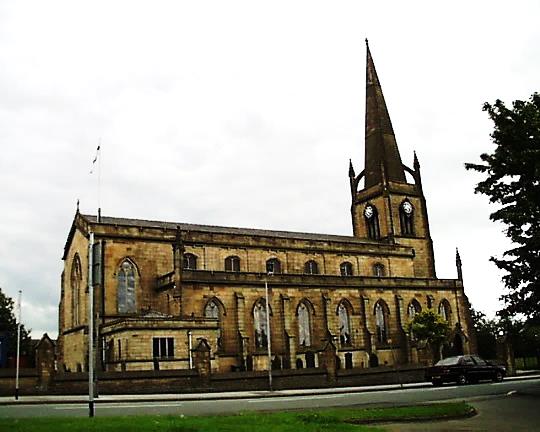 Parish News September 2019Team Rector:		Rev. Martin B Cox		01942 8833137 Holbeck Astley M29 7NLTeam Vicar:       		Vacant				0161 790 2957			St. John’s Vicarage, Mosley CommonOrdained Local		Rev. Angela J Dand		01942 879608Minister:			Reader:			VacantChurchwarden:                     Mr. Iain Hodcroft 		07976 314012                                              Team Clerk		Miss Susan Mallon		07873 149627Astley, Tyldesley and Mosley Common Team Ministry“Together in worship, love and service”September 2019 ReflectionDear friendsFifty years ago, in 1969, Neil Armstrong and Buzz Aldrin landed on the surface of the moon and were the first men to walk on the moon. Armstrong’s words, which he must have considered time and time again in preparation for the moment, are as stirring today as they were fifty years ago. ‘One small step for man; one giant leap for mankind’. We now live on planet earth where man has walked on the moon.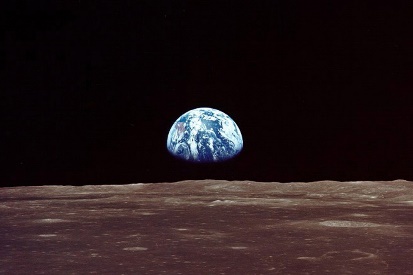 This was such a technological achievement, with plans for future moon landings and potential manned flights to Mars being considered by a range of space agencies. However, beyond our best endeavours as a human race, beyond our achievements there is the wonder, the majesty, the splendour of the almighty Trinitarian God who we know and worship as Father, our Creator, Son, our Redeemer and Holy Spirit, the Sustainer of life. Consider the words of the psalmist, written long before space travel:Psalm 8 1 O LORD, our Sovereign,how majestic is your name in all the earth!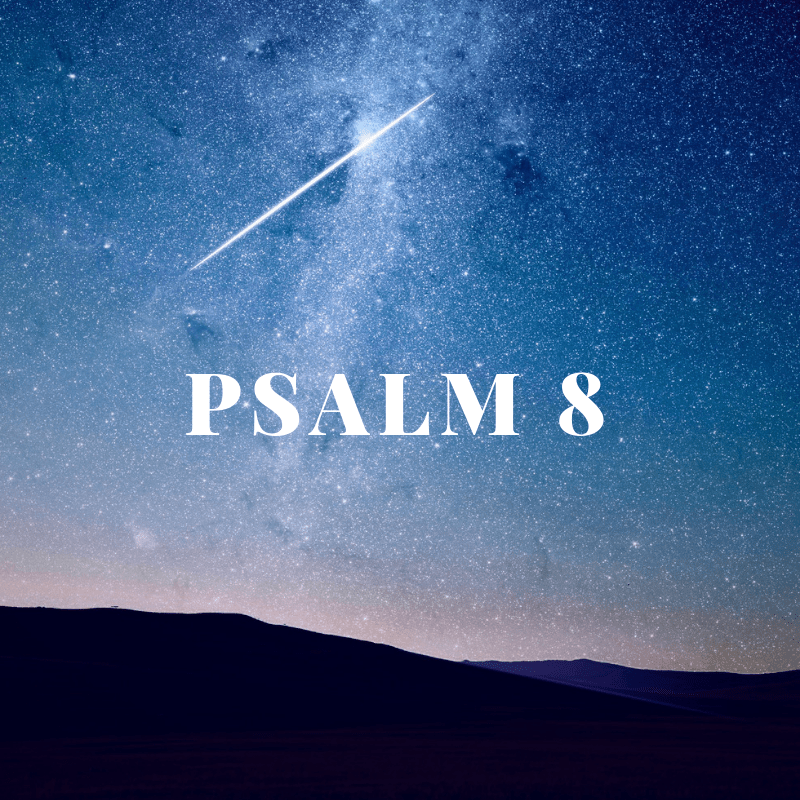 You have set your glory above the heavens.2 Out of the mouths of babes and infantsyou have founded a bulwark because of your foes,to silence the enemy and the avenger.3 When I look at your heavens, the work of your fingers,the moon and the stars that you have established;4 what are human beings that you are mindful of them,mortals that you care for them?5 Yet you have made them a little lower than God,and crowned them with glory and honour.6 You have given them dominion over the works of your hands;you have put all things under their feet,7 all sheep and oxen, and also the beasts of the field,8 the birds of the air, and the fish of the sea, whatever passes along the paths of the seas.9 O LORD, our Sovereign, how majestic is your name in all the earth!We live in a world of exploration, development and change alongside the never changing commandments to love God with all our heart, soul mind and strength and our neighbours as ourselves (Matthew 22:37-40). Across the Church of England this means that the way in which we organise and support the parish system has to adapt. The days of one priest per parish for the majority of parishes have now passed. In the Deanery of Leigh, the longstanding 11 Vicar posts have been reduced to 8 with a further reduction to 6 envisaged by 2025.  Nearly half the number of 8 years ago, necessary as a result of fewer folk feeling called to stipendiary ministry along with a lack of finances to pay for such ministry.New models of ministry are needed to sustain the parish model given these reductions. In the Diocese of Manchester mission and ministry partnerships are being promoted along with a new Deanery structure to facilitate greater cross parish working and deeper collaborative working amongst the clergy. 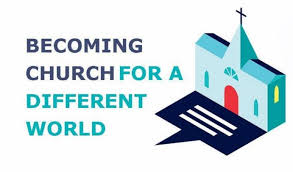 A series of roadshows are being held in the autumn to explore what this allmeans. The Salford Archdeaconry evening will take place on Thursday 5th Sept at St Paul’s, Kersal Moor. Please do consider attending.Yours in His service  … Revd Martin CoxTeam Rector, Area Dean of LeighFrom the Registers July 2019INCOME (July)Cash (now all eligible for Gift Aid)		tbaPlanned Giving				tbaPlanned Giving (Gift Aid)			tbaRestoration				tbaOrgan					tba	Community Fund				tbaSundry Donations			tbail….……………………………Welcome to the FamilyLillie Louise PeaceAmelia Grace KnightIsla May WhittleNathan Alexander BecaLeon James BecaCorynne Elsie BecaJenson Blake WhiteAnthony Neil WhiteEmmie Kate WillisDaniel William Skeldon‘Newly Baptised.’……………………………..Bereavement ConsolationOur thoughts and prayers are extended to the families of:Margaret Quayle				Sheila Fitzmaurice‘May they rest in peace and rise in glory,’Service information for September 2019September Flower List'We thank the following members of our congregationfor Altar flowers in September”Sunday 1 September 		The Braddock FamilySunday 8 September		Mrs M Wood and Mrs J HarmanSunday 15 September		Mrs Joan BerrySunday 22 September		Mr & Mrs J Fearick		Sunday 29 September       	‘open for offers’On 18 August we would like to thank Mrs Margaret Hook and Family for the Altar flowers to remember her dear daughter Jennifer Ann. 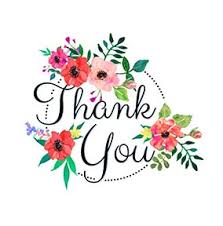 We thank the family of the late Lilian and Clifford Hodcroft for additional flowers in remembrance of their wedding anniversary.Thank you to everyone who has supported the Flower Fund during August. 	L.F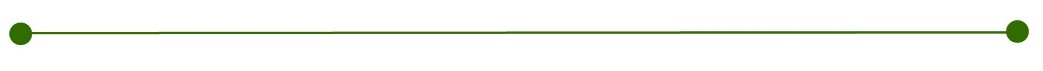 CHURCH CHANGES:Arrangements for booking baptisms Martin is introducing an ‘office hour’ to meet with families making enquiries or wishing to book baptism at St George’s. The first two are as follows:Monday 2 September 8.00pm – 9.00pm, and Monday 30 September 6.00pm – 7.00pm+++++++Eucharistic Assistants Martin is holding a meeting on 1 September for those who are interested in becoming Holy Communion assistants/administrators – time to be advised+++++++IntercessionsIf anyone would like to volunteer to lead weekly intercessions, please see Martin or Iain. Help will be offered!+++++++Fifth Sunday Shared Meal:On 29 September, we hope to have a shared brunch/lunch following the morning Team service at St Stephen’s – times to be confirmed and announced.+++++++Church Events:The Big LunchPlease support Shakerley Community Partnership as they hold a ‘Big Lunch’ at the community centre on Cumberland Avenue on Sunday 1 September - 12.00noon - 2.30pm.Donations of home baked cakes or similar would be really appreciated!!Fruits of the Harvest Gin Festival                                                                                                                         Following the success of the event held last year, a second festival is being hosted in church to coincide with our Harvest celebrations at St George’s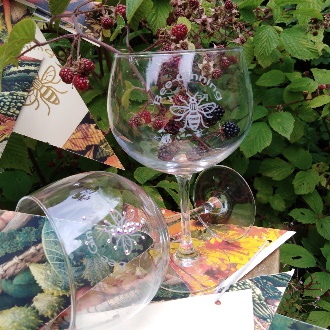 This will take place o Friday, 27September, between 6.30pm and 10.30pmEntry will be by ticket only. A sign-up sheet will be placed at the back of church or you can contact Susie on 07873 149627 for further details or to book your ticket.A major Stewardship Campaign is to be discussed at PCC – our regular income has reduced considerably. Apologies to parishioners and visitors as church is significantly disrupted for the next few weeks whilst our new heating system is being installed.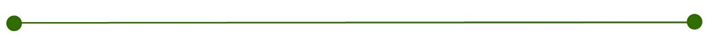 Donations in Kind: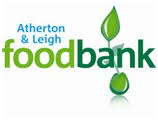 Our local Foodbank sends sincere thanks for all the donations of food collected in St George’s. We pray for the day when food poverty is again a thing of the past.+++++++I am also grateful to the many parishioners who time and again, bring articles of clothing, household goods, toys etc., for passing on to families and individuals in need. I see the gratitude of recipients, and wish everyone else could!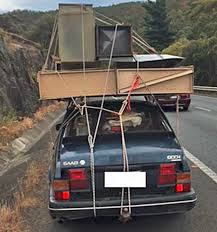 See over for changes to the Red Box initiativeRed Box Project becomes a Kindness Box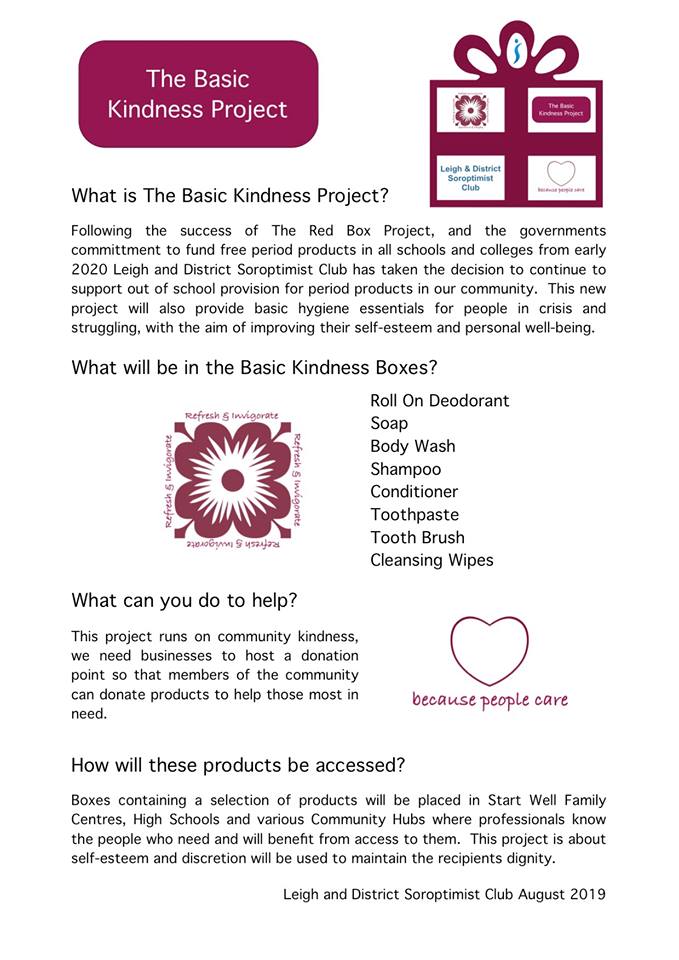 Thank you to everyone who has helped with donations for the Red Box Project This is changing, so please read the update – our help is still required!Donations can be placed in the ‘red box’ at the back of church next to the food bank box. Thank you.St George’s Church“Rooted in God’s love,Growing together with Jesus,Ministering in the power of theHoly Spirit.”DateServiceCommun - icantsChildrenAdults7thHoly Communion7Morning Praise34914thMorning Prayer6Sung Eucharist313Holy Baptism45125RBL County Service25021stHoly Communion7Sung Eucharist3611Licensing: Area Deann6828thMorning Prayer5Sung Eucharist368Holy Baptism20150Date8am10.30am1stHoly CommunionMorning Prayer8th Morning PrayerSung Eucharist15thHoly Communion with HealingSung Eucharist with Healing22ndMorning PrayerSung Eucharist for Harvest 29th 5th Sunday arrangements5th Sunday arrangements8amTeam Holy Communion at St John’s9.30am Team Holy Communion at St Stephen’s6.00pm Team Choral Evensong at St George’s